Задание  26.04.24 г.Фотоотчёт 1 файла прислать на эл. почту: 26.04.24 г.  с 10:10 до 11:40Измерительные преобразователи и их классификация.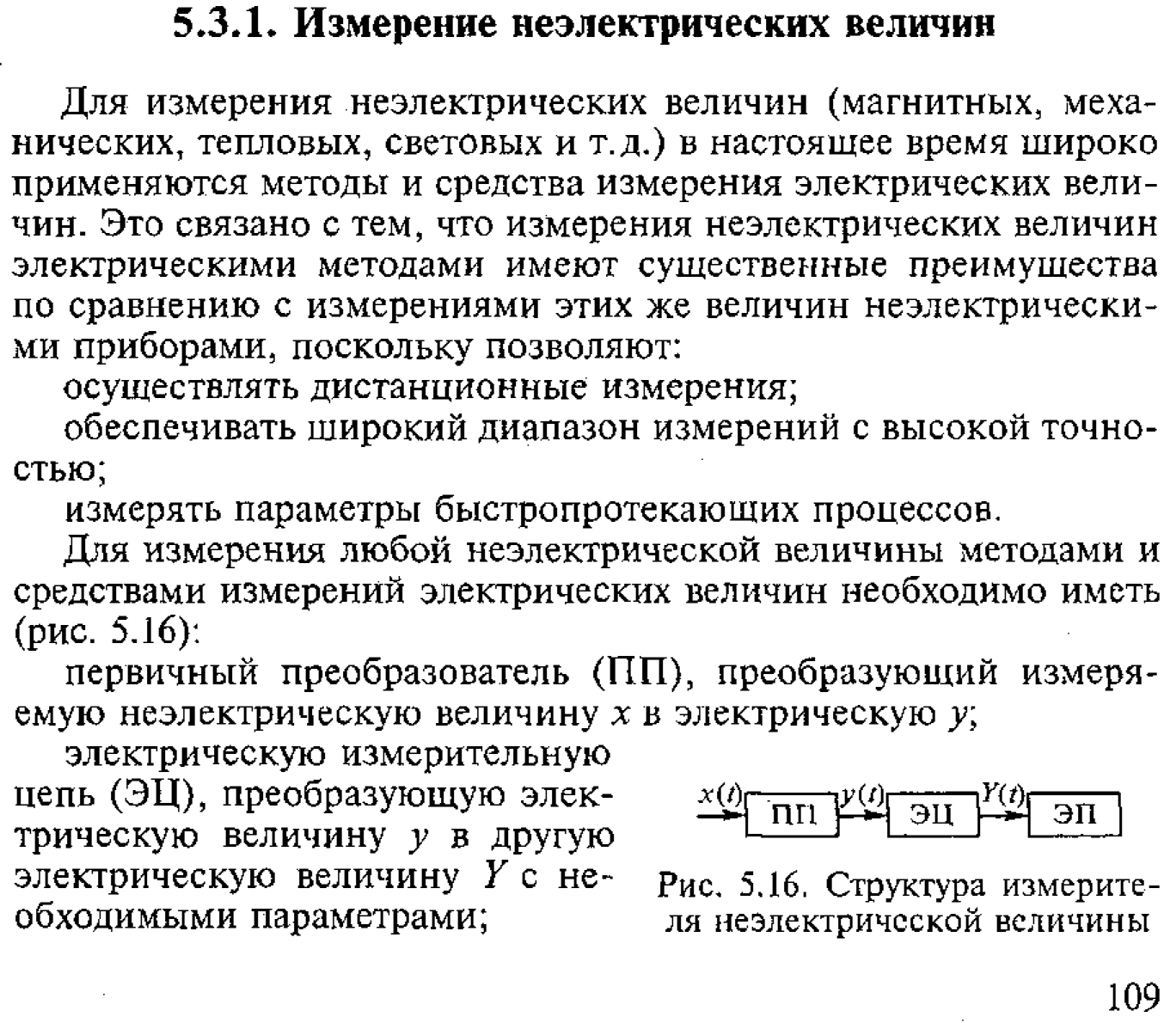 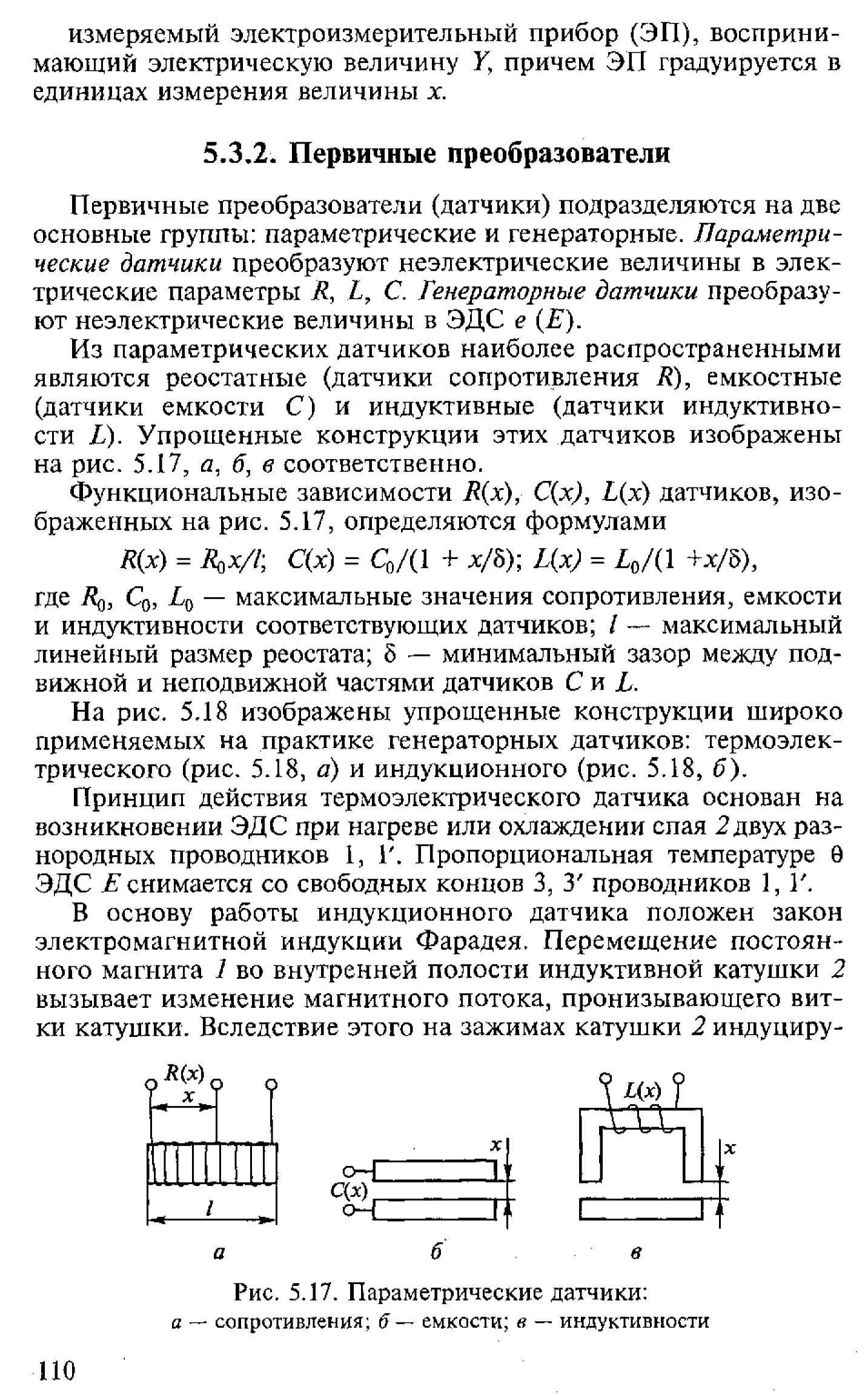 Первичные преобразователи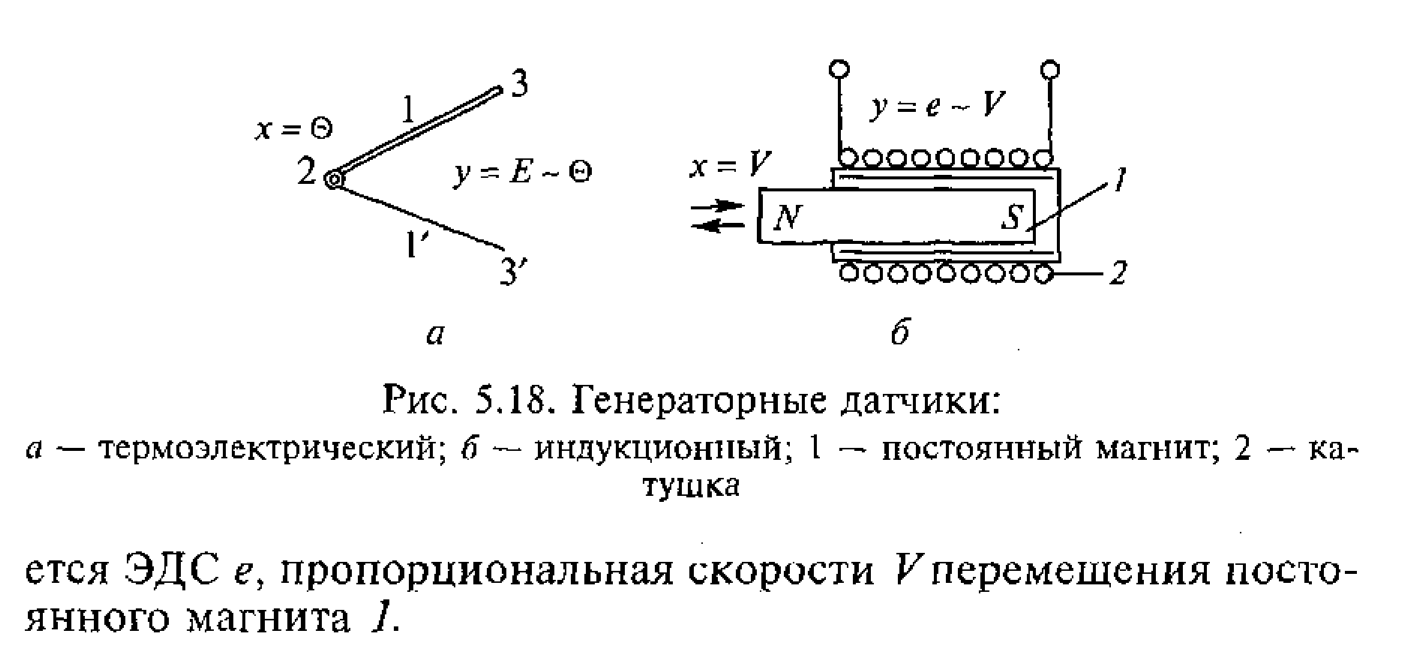 Измерение магнитных величин.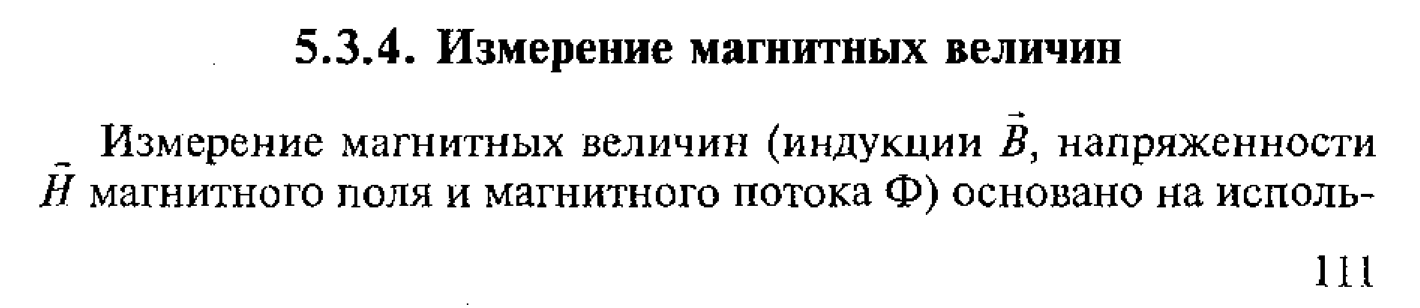 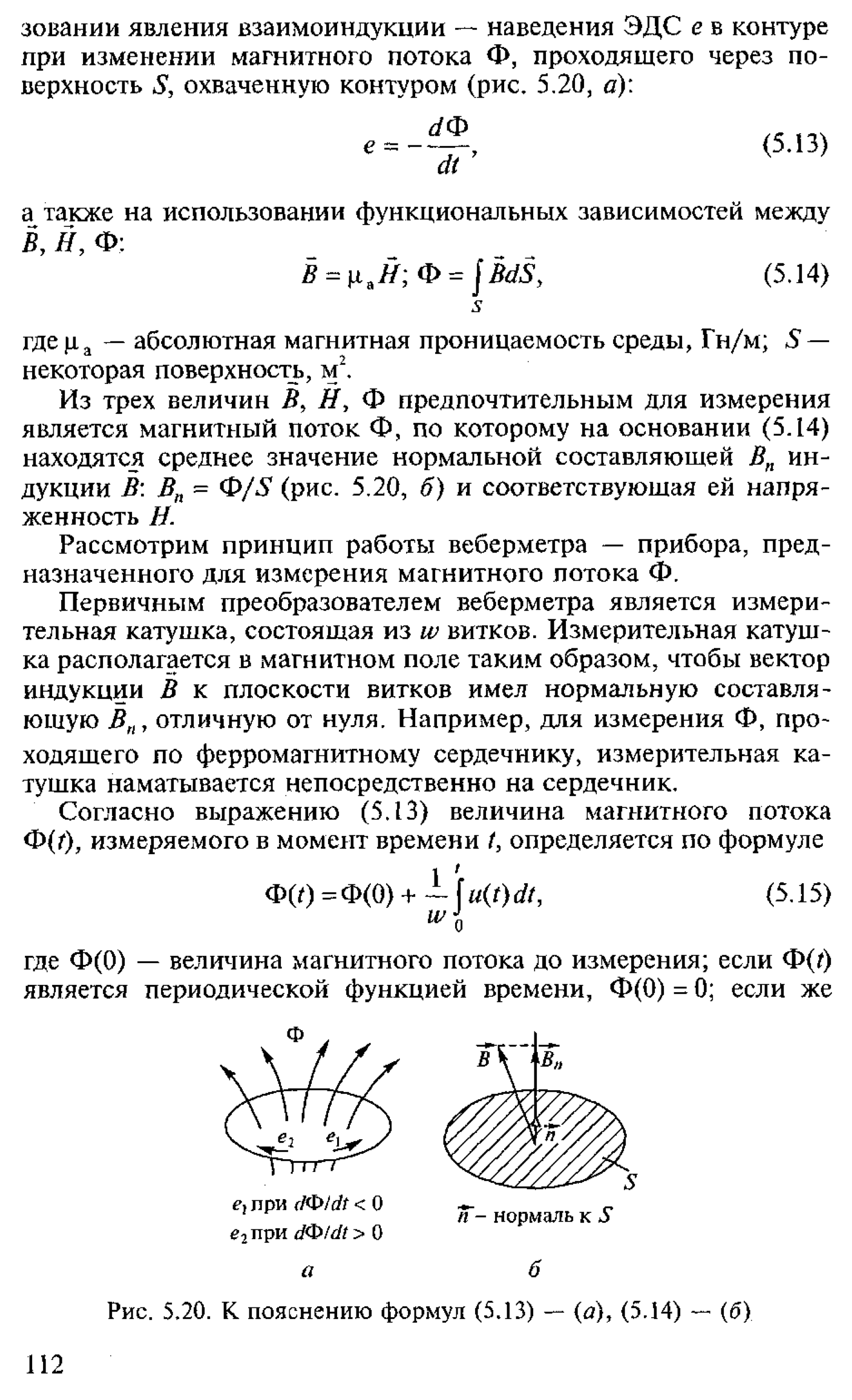 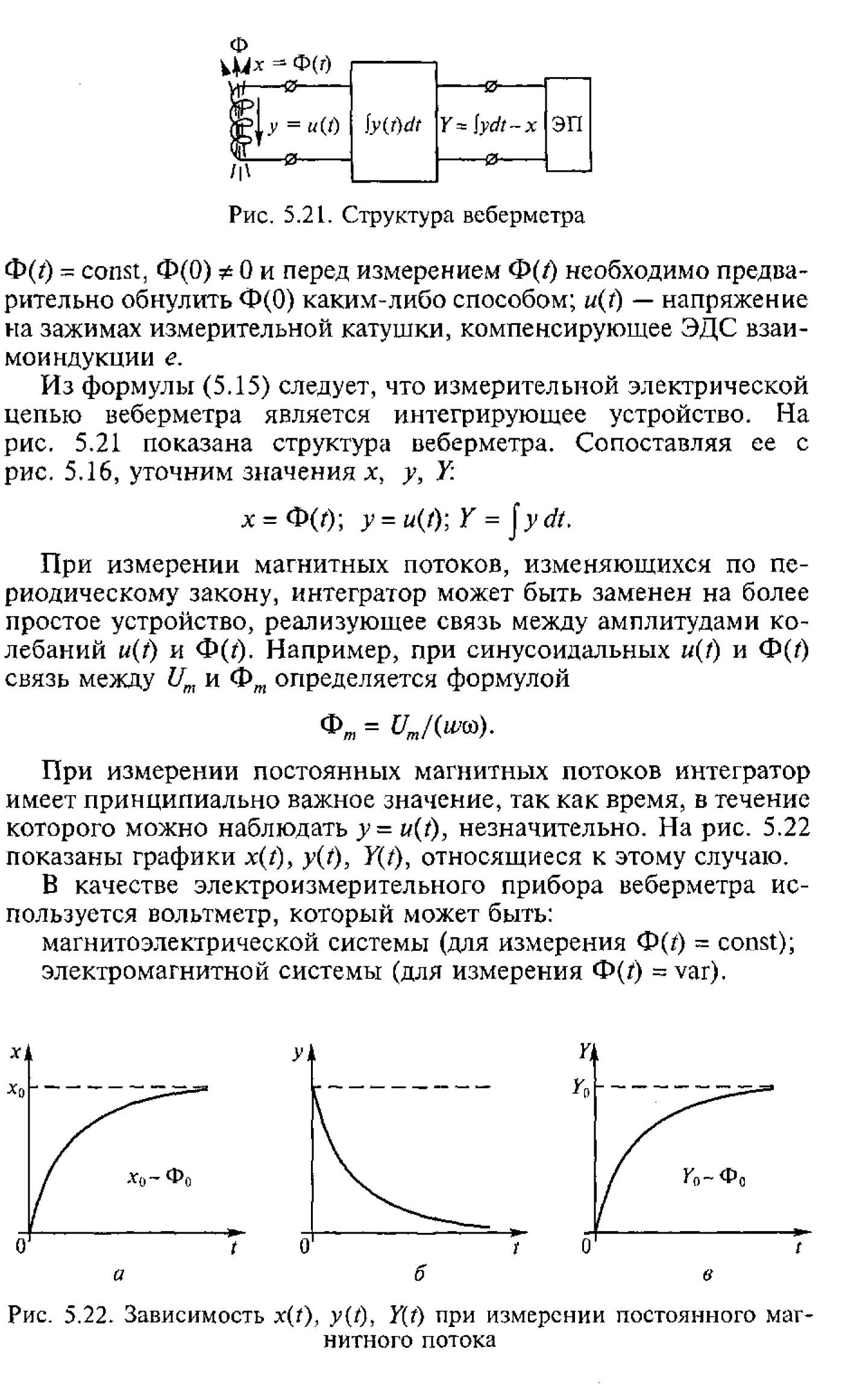 